Evidence-based estimate and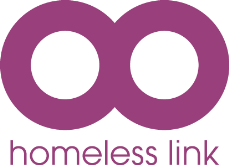 Evidence-based estimate, including a spotlight countVerification Form 2022
Homeless Link Verifier use onlyThis form should be completed and returned by the Homeless Link Verifier to Homeless Link’s Rough Sleeping Snapshot Estimate Project Coordinator on the day after the count: verifiers@homelesslink.org.uk The Project Coordinator will send it to the Local Authority after review.Once the LA receives the final form from verifiers@homelesslink.org.uk, the Local Authority Count Coordinator submits this verified single figure and demographic data to DLUHC using the DELTA online system by Friday 9th December 2022. Verifiers should make detailed notes based on conversations with the Coordinator and/or observation of the estimate meeting, any local knowledge, and feedback from partners. Note any recommendations/concerns to help inform next year’s process/verification. Extend the form as needed.EU countries: AustriaBelgiumBulgariaCroatiaRepublic of CyprusCzech RepublicDenmarkEstoniaFinlandFranceGermanyGreeceHungaryIrelandItalyLatviaLithuaniaLuxembourgMaltaNetherlandsPolandPortugalRomaniaSlovakiaSloveniaSpainSwedenLocal AuthorityLocal Authority Lead CoordinatorHomeless Link VerifierDid the verifier attend the estimate meeting?Yes/NoWas the estimate meeting online? Date of typical night chosen for estimateThe night of:
into the morning of:Date of estimate meeting Date of decision on snapshot figureDid the estimate include a spotlight count?Yes/NoSnapshot figureDemographic breakdownGenderGenderDemographic breakdownWomenDemographic breakdownMenDemographic breakdownNot known / prefer not to disclose Demographic breakdownDemographic breakdownAgeAgeDemographic breakdownUnder-18 (add further detail below)Demographic breakdown18-25Demographic breakdown26-40Demographic breakdownOver 40Demographic breakdownNot known / prefer not to disclose Demographic breakdownDemographic breakdownNationalityNationalityDemographic breakdownUK nationalDemographic breakdownEU national (excluding UK)Demographic breakdownNon-EU nationalDemographic breakdownNot known / prefer not to discloseIf applicable, please note the reason(s) why demographic information was not known or disclosed How many individuals rough sleeping identified as transgender?What action has been taken to safeguard any under 18’s thought to be sleeping rough?
Did any activity, incidents or circumstances affect the ‘typical’ night chosen?Please describe any issues.Were there any issues related to COVID-19? SPOTLIGHT COUNTTime of the spotlight count (start – finish)Was Homeless Link’s guidance followed for the spotlight count?  Which agencies took part in the spotlight count?Please note if an independent partner/s (someone not commissioned or funded by the LA in any way) took part? List the agencies involved in the estimate meeting. Who was the independent partner/s?
(someone not commissioned or funded by the LA)Did those taking part understand the definition of rough sleeping and the principle of the ‘single typical night?’Has the local authority gathered enough information in an appropriate format to exclude duplicates?What evidence was used to confirm that individuals included in the estimate were rough sleeping on the ‘typical’ night?Please name the approach used in 2021. Delete as appropriate.Count-based estimateEvidence-based estimateEvidence-based estimate, including a spotlight countWhy did the LA decide to carry out the chosen approach this year, as opposed to a count-based estimate?Was this year’s chosen approach different to 2021? 
Please note the reasons for any change.
How does this year compare with 2021?i.e. increase / decrease / no changeWere there any services, such as night shelters, open during the night of the snapshot estimate? Were they funded by the Local Authority?Approximately how many bed spaces? How many bed spaces were occupied on the ‘typical’ night (if known)?What measures has the LA put in place since last year to respond to rough sleeping?What impact have they had?What would make a difference to reduce or end rough sleeping in this particular area?Feedback from the Verifier to the Local Authority – any concerns or recommendationsVerifier Feedback:Project Manager Feedback:Homeless Link verification RAG rating. Delete as appropriate.If Amber or Red, please note why.RedAmberGreen